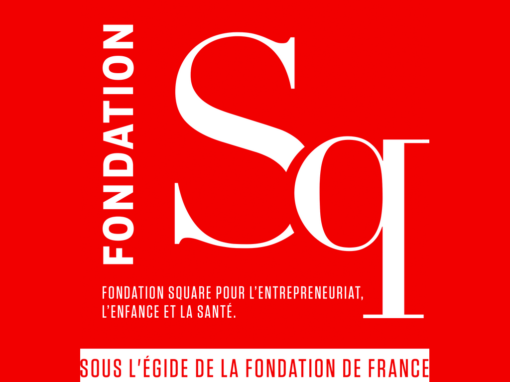 Fondation SquareAppel à projets 2018 dédié à la recherche médicale en faveur des enfants atteints de maladies raresCahier des ChargesDépôt des dossiers avant le 23 novembre 2018 à minuitLa Fondation SquareLa Fondation Square pour l’entrepreneuriat, l’enfance et la santé contribue au développement de la recherche médicale et à l’amélioration des conditions de vie des enfants malades, en finançant des laboratoires et des services hospitaliers dédiés à la recherche pédiatrique, ainsi que des associations œuvrant au mieux-être des enfants durant leurs périodes d’hospitalisation.L’invention de nouveaux traitements, l’amélioration de la prise en charge des enfants à l’hôpital est un enjeu à la fois médical, familial et humain. La Fondation Square œuvre pour développer les travaux de recherche en laboratoire et en service clinique bénéficiant directement à l’enfant. Choix de la thématiqueRecherche médicale (santé humaine) destinée au traitement immédiat des maladies rares de l’enfant (le présent appel à projets exclut donc explicitement toute recherche réalisée en amont sur les plantes, les animaux, les microbes…).ContexteLa Fondation Square pour l’entrepreneuriat, l’enfance et la santé souhaite œuvrer pour le bien des enfants souffrant de maladies rares, en effectuant une donation de vingt mille euros à un laboratoire ou à un service hospitalier dédié à la recherche sur les maladies rares de l’enfant. Cette donation sera faite sur l’exercice 2019 de la Fondation.ObjectifL’objectif de la Fondation Square pour l’entrepreneuriat, l’enfance et la santé est d’aider :Au développement des travaux de recherche sur les mécanismes des maladies, au plan moléculaire et cellulaire (études menées sur les cellules souches [iPSC] et/ou sur la correction génétique [CRISPR/Cas9] permettant de mieux comprendre le mécanisme des maladies étudiées)À l’amélioration des traitements actuellement à disposition (innovation en matière de mode d’administration, amélioration de la durée des traitements itératifs, réduction du caractère invasif des traitements, réduction d’effets secondaires invalidants…)Au développement de technologies susceptibles d’améliorer l’efficacité de ces traitements (miniaturisation d’appareils électroniques, développement de substituts technologiquement innovants…)Au développement d’outils et/ou de méthodes de mesure clinique ou paracliniques permettant aux patients une adaptation optimale de leur traitement En contribuant au financement des travaux d’un organisme dédié à l’un de ces thèmes.DonationLa donation pour cet appel à projets est de 20 000 euros.Critères de sélectionClarté de l’objectif poursuivi, rigueur de l’approche et importance du problème abordéCaractère innovant du projetDynamique de l’équipe porteuse du projetConditions d’éligibilitéCritères de recevabilitéPour être éligible, le projet devra : Répondre à la thématiqueÊtre en lien avec l’objectif poursuivi par la Fondation SquarePosséder un statut juridique d’organisme à but non lucratifCritères d’irrecevabilitéLes critères d’irrecevabilité sont les suivants : Projets dont le dossier n’est pas complet à la date de clôture des candidaturesProjets ne répondant pas à la thématiqueProjets portés par des personnes physiques ou des organismes à but lucratifComment répondre à l’appel à projets ?Si votre projet répond à tous les critères mentionnés dans cet appel à projets alors vous pouvez répondre en téléchargeant et en remplissant le dossier de candidature.Le dépôt du dossier de candidature s’effectue uniquement sur le site de la Fondation Square (www.fondation-square.org  ) avant le 23 novembre à minuit.Le dossier de candidature devra obligatoirement comporter les pièces annexes suivantes :Les statuts de la structure, de l'organisme ou de l'association porteuse de projet CV ou présentation des qualifications des personnes impliquées dans le projetLe budget prévisionnel du projet pour l’année de mise en œuvre du projetCalendrier du projetLe RIB de l’organisation porteuse de projets La liste des personnes chargées de l’administration de l’organisation régulièrement déclarée (composition du conseil, du bureau, …)Il pourra également comporter les pièces annexes suivantes : Le plus récent rapport d’activité approuvé Les comptes approuvés du dernier exercice clos Le budget prévisionnel de l’organisation pour l’année de la demande de subventionLe dernier rapport du commissaire aux comptes Examen des dossiersLes dossiers seront réceptionnés, lus et évalués dans le courant du mois de décembre par le bureau exécutif de la Fondation Square pour l’entrepreneuriat, l’enfance et la santé.Les résultats seront communiqués d’ici le 31 décembre 2018.